Stage Master 2 – Soutien au lancement de la Fabrique citoyenne du climatPôle PSCC Service Participation citoyenneType d'emploi Stage indemnisé Collectivité Rennes MétropoleRéf. XXX Date limite de candidature 01/03/2023 Date prévisionnelle d'embauche 15/03/2023 Rennes Ville & Métropole et ses 5500 agents œuvrent au quotidien pour faire de leur territoire un lieu de vie dynamique, en phase avec les enjeux d’aujourd’hui et de demain. Nous rejoindre, c'est faire le choix d'intégrer une collectivité qui mise sur la diversité des profils, l'accompagnement des parcours et la qualité de vie au travail de ses agents.Vous êtes à la recherche d’un nouveau défi professionnel dans un environnement porteur de valeurs et de sens ? Rennes Ville & Métropole peut devenir votre nouvelle terre d’accueil.
#démocratie #participation citoyenne #transitionécologique
Contexte et problématiqueRenforcer la participation citoyenne à l'échelle de Rennes Métropole est une des priorités du mandat 2020-2026. Celle-ci a vocation à se déployer sur l'ensemble des politiques publiques métropolitaines, et particulièrement sur enjeux liées à la transition écologique du territoire, via la mise en place d'une Fabrique citoyenne du climat. La première Charte métropolitaine de la participation citoyenne a été écrite en 2022 par la Convention métropolitaine de la citoyenne afin de structurer la démocratie participative du territoire. Il s'agit de mettre en place ses premières actions, notamment dans le cadre du lancement de la Fabrique citoyenne du climat, et en lien avec la révision du Plan Climat Air Énergie Territorial (PCAET).MissionsLes principales missions du/de la stagiaire seront :Organisation d'un "Printemps citoyen" : conception d'une programmation, à l'échelle de la métropole, permettant de mettre en valeur des initiatives communales et associatives, mettant en lien citoyenneté et transition écologique : recensement des initiatives existantes auprès des communes et des associations ; participation à l'élaboration de documents de communication, lien avec les communes et porteurs de projet, coordinationOrganisation d'animations auprès d'habitants, avec l'appui de partenaires ou prestataires, permettant une sensibilisation et une appropriation des enjeux climatiques, dans le cadre du "Printemps citoyen"Préconisations pour la mise en œuvre de futurs outils, ayant pour objectif de donner du pouvoir d'agir aux habitants, associations et communes face aux enjeux de transition écologique (budget participatif, appel à projet, fonds de concours), au travers d'un benchmark et de rencontres avec différents services de la collectivitéProfils recherchésNiveau d'études : Master 2 (science politique ou sociologie)Formations et expériences : participation citoyenne, démocratie participative, développement local, transition écologique, … ou autres domaines connexes.Qualités : rigoureux(se), organisé(e), polyvalent(e), dynamique et curieux(se). Compétences rédactionnelles et relationnelles.Durée : stage de 5-6 mois (période à fixer entre mars et septembre 2023).Contact(s) et informations généralesEnvoyer un dossier de candidature (CV et lettre de motivation) :Courriel : participationcitoyenne@rennesmetropole.frCourrier : Service participation citoyenne – Hôtel de Rennes Métropole - 4 avenue Henri Fréville – CS 93111 - 35031 Rennes Cedex  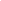 